JEDILNIK OŠ JURŠINCI OKTOBER 2023  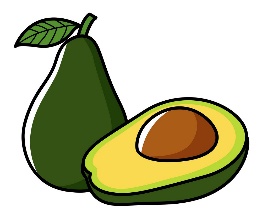 Legenda alergenov: 1 žita z glutenom, 3 jajca, 7 mleko in mlečni izdelki z laktozo, 8 oreški  BMD-brezmesni dan, BMK-brezmesno kosilo Vključeni smo v projekt Šolska shema. Učenci lahko vsak dan od 12. ure dobijo sadni obrok in mleko po želji. V času po malici imajo na razpolago nesladkan čaj.Opomba: otroci v vrtcu imajo namesto gobove juhe govejo juho .Pridružujemo si pravico do spremembe jedilnika in upoštevamo smernice zdravega prehranjevanja.S 13. decembrom 2014 se je začela uporabljati Uredba (EU) št. 1169/2011 o zagotavljanju informacij potrošnikom, spremembah uredb (ES) št. 1924/2006 in (ES) št. 1925/2006 Evropskega parlamenta in Sveta ter razveljavitvi Direktive Komisije 87/250/EGS, Direktive Sveta 90/496/EGS, Direktive Komisije 1999/10/ES, Direktive 2000/13/ES Evropskega parlamenta in Sveta, direktiv Komisije 2002/67/ES in 2008/5/ES in Uredbe Komisije (ES) št. 608/2004 (v nadaljevanju Uredba 1169/2011).Navedena uredba v 44. členu določa, da so podatki o alergenih, kadar so ti prisotni v končnem proizvodu, obvezni tudi za nepredpakirana živila ponujena za prodajo končnemu potrošniku. Seznam sestavin ali proizvodov, ki povzročajo alergije ali preobčutljivosti  so navedeni v Prilogi na vidnem mestu ob jedilniku za tekoči mesec. Upoštevamo smernice zdravega prehranjevanja.Datum Datum ZAJTRK MALICA KOSILO POPOLDANSKA MALICATEDENOTROKAPON 2. 10.Rženi kruh1, rezine piščančjih prsi, paradižnik, čaj Nutellin namaz7,8, rženi kruh1, mleko7 + oreščki8  Goveja juha s kašico1,3, kuhana govedina, pire krompir7, špinača7Sadni krožnik    TEDENOTROKATOR 3. 10. Rženi kruh1, rezine sira7, paprika, čaj Zelenjavno-mesna enolončnica1, rženi kruh1 + banana Kostna juha s kroglicami1,3,7, lazanja1,3,7, zelena solata, sveže sadje  Pirin kruh1, mleko7, sadje  TEDENOTROKASRE 4. 10. Maslo7, med, rženi kruh1, čaj z limonoTestenine z mesom1,3, rdeča pesa, čaj  + lubenicaPorova juha1,7, svinjski zrezki v omaki1, riž s korenčkom, zelena solata s fižolom Puding7, rezine jabolk TEDENOTROKAČET 5. 10.  ŠPORTNI DAN 1.-9.RSkutin namaz7, polnozrnat kruh1, čaj, lubenicaSendvič1 s temno žemljo, jabolko+ kinder čokolada7,8Korenčkova juha, piščančji trakci na žaru, pečen krompir, paradižnikova solataGrški jogurt7TEDENOTROKAPET 6. 10. BMKRženi kruh1, pašteta, paprika, čaj  Pletena štručka1,7, rezine sira7, planinski čaj  + pirini keksi1,3,7 Enolončnica1 iz stročnic, čičerike in korenčka, rženi kruh1, jabolčni štrudelj1,3,7Pletena štručka1,7, čokoladno mleko7,8 PON 9. 10.PON 9. 10.Rezine sira7, češnjev paradižnik, rženi kruh1, čajMaslo7, med, rženi kruh1, zeliščni čaj, sveže sadje  Gobova juha1,7, govedina v omaki1, ajdova kaša1, zelena solata Hruška, masleni keksi1,3,7 TOR 10. 10.TOR 10. 10.Pšenični zdrob1 na mleku7, temna žemljica1 Ričet1 s hrenovko, rženi kruh1, grozdje  Goveja juha z rezanci1,3, pleskavica, ajvar, pečen krompir  Pašteta, rženi kruh1, kumarice SRE 11. 10.SRE 11. 10.Avokadov namaz7, rženi kruh1, čajPica1,7, čaj z limono, jabolko Piščančji paprikaš1, polenta1, pecivo jogurt mango1,3,7 Skuta7, jabolko ČET 12. 10.ČET 12. 10.Poli klobasa, pirin kruh1, čajKraljeva štručka1,3,7, kakav7,8  Cvetačna juha1,7, testenine1,3 s tunino omako7, zelena solata, grozdje  ½ banane, navadni jogurt7 PET 13. 10.BMDPET 13. 10.BMDKoruzni kruh1, mleko7, rezine breskev Ajdov kruh z orehi1,8, topljeni sir7, čaj  Porova juha1,7, pečena riba, krompirjeva solata, puding7   Domači buhtelj1,3,7, čaj PON 16. 10.PON 16. 10.Pražena jajčka3, rženi kruh1, čajPašteta, sveže kumarice, rženi kruh1, čaj z limonoŠS: mlekoKostna juha z vlivanci1,3, rižota s piščančjim mesom in zelenjavo, solata, sadna kupa7Banana, grozdje TOR 17. 10.TOR 17. 10.Maslo7, marmelada, rženi kruh1, čaj Gobova juha1,7 s krompirjem, pirin kruh1 ŠS: sadjeGoveja juha z rezanci1,3, govedina v omaki1, pire krompir7, zelena solataJabolko, masleni keksi1,3,7  SRE 18. 10.SRE 18. 10.Koruzna polenta1, mleko7, pirin kruh1Štručka s semeni1, rezine sira7, čaj z medom, grozdje   Čista juha z zelenjavo,  špageti1,3, bolonjska omaka, zelena solata Ovseni kosmiči1, mleko7   ČET 19. 10.ČET 19. 10.Temna žemlja1, hrenovka, gorčica, čaj  Prosena kaša1 z jabolki in oreški8, pirin kruh1  Segedin golaž1, polenta1, jogurtovo pecivo1,3,7 Sirova štručka1,3,7, čajPET 20. 10.BMKPET 20. 10.BMKDomači jogurt7, mlečna štručka1,7Rženi kruh1, salama piščančje prsi, paprika, čaj Cvetačna juha1,7, sojin polpet, kremna špinača7, pire krompir7Sadni muffin1,3,7, čaj PON 23. 10. PON 23. 10. Tunin namaz7, rženi kruh1, čajAvokadov namaz7, rženi kruh1, sveže kumarice, čaj ŠS: mlekoKostna juha z zakuho1,3, puranji file v naravni omaki1, riž z grahom, solataPolnozrnati keksi1,3,7, mleko7TOR 24. 10.TOR 24. 10.Pirina bombetka1, mleko7   Zelenjavna enolončnica, rženi kruh1, breskve  ŠS: sadjeGoveja juha z rezanci1,3, dunajski zrezek1,3, pomfri, zelena solata Jabolko, temna žemlja1, čaj SRE 25. 10.SRE 25. 10.Ovseno-čokoladni kosmiči1,7,8, mleko7, rženi kruh1 Hot dog1,7 s piščančjo hrenovko, gorčica, sadni čaj  Goveji golaž1, polenta1, zelena solata, čokoladni puding7Skutin namaz7, rženi kruh1, čaj  ČET 26. 10.ČET 26. 10.Francoski rogljiček1,3,7, čaj, grozdje  Pšenični zdrob1 na mleku7, cimet/kakav7,8 za posip, banana  Zdrobova juha1, pečen piščanec, špinačni rezanci1,3, rdeča pesa Hruška, pirin kruh1, čaj  PET 27. 10. BMKPET 27. 10. BMKRženi kruh1, sirni namaz7 s papriko, sadni čaj  Štručka šunka sir1,3,7, planinski čaj, jabolka   Zelenjavna enolončnica1, skutin zavitek1,3,7 s sadnim prelivom, jabolčni kompot nesladkan Žemlja1, slive   PON  30. 10.PON  30. 10.Sirova štručka1,3,7, planinski čaj JESENSKE POČITNICEKostna juha z zakuho1,3, testenine1,3 z mletim mesom, rdeča pesa Masleni rogljiček1,3,7, mleko7TOR  31. 10. TOR  31. 10. PRAZNIK – DAN REFORMACIJE  PRAZNIK – DAN REFORMACIJE  PRAZNIK – DAN REFORMACIJE  PRAZNIK – DAN REFORMACIJE  